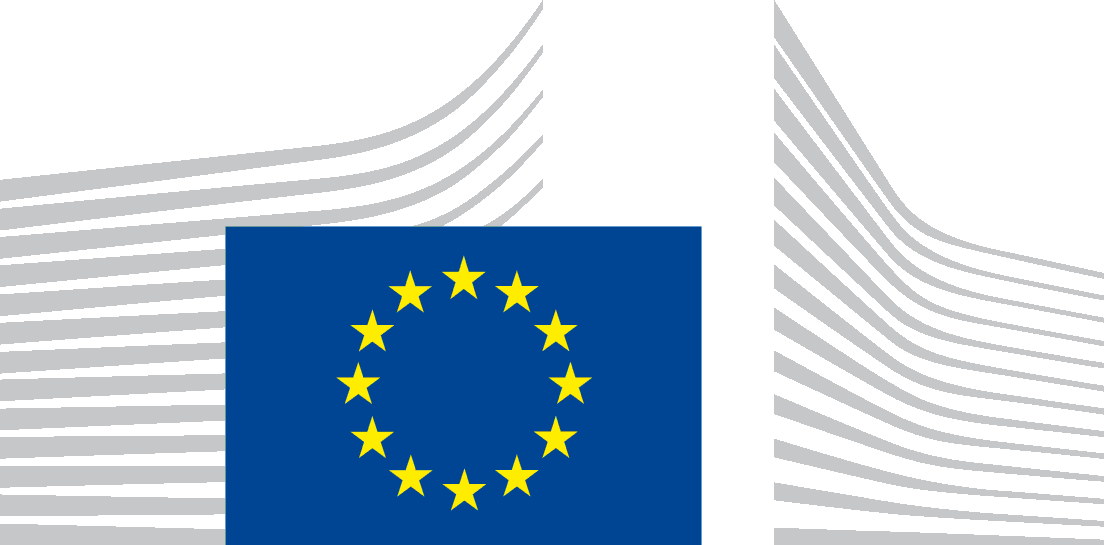 [TSI placeholder]Regulation (EU) 2020/XXX ([TSI placeholder] Regulation)REQUEST FOR SUPPORT FOR TRAINING(Article X of the [TSI placeholder] Regulation)DEADLINE: 31 October 2020To be submitted by email to REFORM-SRSP@ec.europa.eu REQUEST FOR SUPPORT 
FOR TRAININGPersonal data provided in the request for technical support are processed in accordance with the applicable data protection rules. The privacy statement explaining the processing of personal data could be found on the following link: https://ec.europa.eu/info/files/privacy-statement-submission-requests-technical-support_en. ******Member State:Date of submission:COORDINATING AUTHORITYCOORDINATING AUTHORITYNameAddressContact personEmail Telephone numberTitle of the request: REFORM – Green Budgeting Framework Training Programme RECIPIENT NATIONAL AUTHORITY RECIPIENT NATIONAL AUTHORITY Name AddressContact person[Mr/Ms x, y, z]PositionEmail Telephone number1Green budgeting framework - pilot training programme The Green Deal Communication sets out the ambition as follows: “National budgets play a key role in the transition. A greater use of green budgeting tools will help to redirect public investment, consumption and taxation to green priorities and away from harmful subsidies”. Green budgeting can be defined as a budgetary process whereby revenue and expenditure relevant for environmental policies are clearly identified in budgetary plans and execution reports and are subject to specific performance indicators, with the objective of taking better into consideration environmental impact (including environmental risks) in budgetary decision-making.By evaluating the environmental impact of budgetary policies, green budgeting reform contributes to the green transition as it ensures delivery on national and international commitments for climate change and environmental protection. In the view of this, the European Commission encourages the adoption of green budgeting tools and promotes the exchange of best practice. In cooperation with the OECD, Paris Collaborative on Green Budgeting, the Commission launched a survey on existing and planned practices in green budgeting across their Member States. With reference to the European Green Deal, the Commission intends to present in autumn 2020 a proposal for a Green Budgeting Reference Framework for the EU Member States (GBRF). The proposed GBRF will provide a toolkit for EU Member States who are willing either to embark upon implementing green budgeting or to upgrade their current practices, thereby serving as guidance for national green budgeting frameworks (GBFs). As part of its efforts to continuously improve the provision of timely support to Member States for institutional, administrative and growth-enhancing reforms, the Commission provides technical support for capacity building to requesting Member States to accompany them in their efforts to deploy or test a Green Budgeting Framework at national level. The technical support will entail training of civil servants on green budgeting, identifying expenditure and revenue relevant for environmental policies, and assessing the current national budgeting framework against European good practices. This area has been identified on the basis of the urgency, breadth and depth of the problems identified, support needs in respect of the policy areas concerned, analysis of socioeconomic indicators and general administrative capacity of the Member State, in line with the provisions of the TSI Regulation. A “green budget” can be considered as an important tool of governments’ environmental and climate change efforts while promoting efficiency, accountability and transparency of related policies. Even though all Member States have introduced policies to address environmental challenges, there is generally little coherence across these policies and their coordination and evaluation is poor. Furthermore, many of these policies compete for public funds with measures and approaches that have unfavourable environmental impacts. Few Member States report openly on public revenue and expenditure relevant for environmental policies or have an explicit process to take into account the environmental performance of policy measures in budget decision-making. The results of the recently conducted survey demonstrate that there is scope for introducing more coherent practices in the EU for green budgeting, and that there is strong demand among Member States for technical support inter alia for the development of country-specific plans for introducing green budgeting; the development of international guidance for green budgeting and its tools and processes;  country-specific technical support for implementing green budgeting and identifying international best practices in green budgeting (use and results). This pilot training programme on the proposed Green Budgeting Framework for the EU aimed at staff of Ministries of Finance and Environment will improve the general administrative capacity of Member States in green budgeting practises and address a need for technical support as communicated through the recent survey. The Green Deal Communication sets out the ambition as follows: “National budgets play a key role in the transition. A greater use of green budgeting tools will help to redirect public investment, consumption and taxation to green priorities and away from harmful subsidies”. Green budgeting can be defined as a budgetary process whereby revenue and expenditure relevant for environmental policies are clearly identified in budgetary plans and execution reports and are subject to specific performance indicators, with the objective of taking better into consideration environmental impact (including environmental risks) in budgetary decision-making.By evaluating the environmental impact of budgetary policies, green budgeting reform contributes to the green transition as it ensures delivery on national and international commitments for climate change and environmental protection. In the view of this, the European Commission encourages the adoption of green budgeting tools and promotes the exchange of best practice. In cooperation with the OECD, Paris Collaborative on Green Budgeting, the Commission launched a survey on existing and planned practices in green budgeting across their Member States. With reference to the European Green Deal, the Commission intends to present in autumn 2020 a proposal for a Green Budgeting Reference Framework for the EU Member States (GBRF). The proposed GBRF will provide a toolkit for EU Member States who are willing either to embark upon implementing green budgeting or to upgrade their current practices, thereby serving as guidance for national green budgeting frameworks (GBFs). As part of its efforts to continuously improve the provision of timely support to Member States for institutional, administrative and growth-enhancing reforms, the Commission provides technical support for capacity building to requesting Member States to accompany them in their efforts to deploy or test a Green Budgeting Framework at national level. The technical support will entail training of civil servants on green budgeting, identifying expenditure and revenue relevant for environmental policies, and assessing the current national budgeting framework against European good practices. This area has been identified on the basis of the urgency, breadth and depth of the problems identified, support needs in respect of the policy areas concerned, analysis of socioeconomic indicators and general administrative capacity of the Member State, in line with the provisions of the TSI Regulation. A “green budget” can be considered as an important tool of governments’ environmental and climate change efforts while promoting efficiency, accountability and transparency of related policies. Even though all Member States have introduced policies to address environmental challenges, there is generally little coherence across these policies and their coordination and evaluation is poor. Furthermore, many of these policies compete for public funds with measures and approaches that have unfavourable environmental impacts. Few Member States report openly on public revenue and expenditure relevant for environmental policies or have an explicit process to take into account the environmental performance of policy measures in budget decision-making. The results of the recently conducted survey demonstrate that there is scope for introducing more coherent practices in the EU for green budgeting, and that there is strong demand among Member States for technical support inter alia for the development of country-specific plans for introducing green budgeting; the development of international guidance for green budgeting and its tools and processes;  country-specific technical support for implementing green budgeting and identifying international best practices in green budgeting (use and results). This pilot training programme on the proposed Green Budgeting Framework for the EU aimed at staff of Ministries of Finance and Environment will improve the general administrative capacity of Member States in green budgeting practises and address a need for technical support as communicated through the recent survey. 1.1Specifics of the Capacity Building Programme OfferedThe capacity building programme envisages the organisation of a 1, 3 or 5-day training session.The capacity building is aimed at civil servants from national and possibly regional governments. The training can be provided in one of the three EU working languages (English, French, German). Interpretation in any additional language will be at the cost of the beneficiary. If the sanitary conditions allow it, the capacity building is expected to take place physically in premises provided by the interested Ministry in charge of the national budget. In case of limitations to physical meetings, the capacity building will use on-line communication tools.Capacity building Description:The capacity building will consist in three complementary modules.The first module (1 day) will define the concept of green budgeting and provide an overview of existing green budgeting frameworks and national practices within the EU and other developed countries. It will present in details the proposed EU GBRF.The second module (2 days) will focus on the identification of revenue and expenditure relevant for environmental objectives in a given sector, building on national budgetary classifications, statistical classifications and other useful methodologies (e.g. EU taxonomy). A case study based on the data of their own country will confront participants with the main methodological challenges in the identification of revenue, expenditure and tax expenditure benefitting or harming the environment, both at the budget and reporting stages.The third module (2 days) will consist in a guided diagnostic/self-assessment of (a) the current institutional setting and capacity endowment (for those countries that have no GBF) or (b) the existing national GBF (for those countries with already some green budgeting tools in place) against the proposed EU GBRF. This self-assessment will be followed by a discussion of areas of improvement to (a) provide the necessary conditions and entry points for a GBF or (b) strengthen the national GBF to achieve different levels of development.Capacity building Objectives:The capacity building will provide participants with (i) knowledge on green budgeting frameworks and practices (including institutional settings), (ii) methods and challenges to identify revenue and expenditure relevant for environmental policies and (iii) recommendations to take better into consideration environmental goals in budgetary decision-making.Addressees:At least, staff of the ministries in charge respectively of budget and environment/climate.Upon decision of the main beneficiary of the training (Ministry in charge of budget), financial staff of the line ministries, staff of parliamentary finance committees, independent fiscal institutions, supreme audit institutions and regional governments may be invited to follow the capacity building.A training group shall not include less than 5 persons and not more than 12.Several groups can take place in one Member State.  Trainers:The capacity building would be provided by European Commission staff, with the support of external experts. To the extent feasible, the external expert team will integrate local expertise to ensure that the content of module 2 and 3 can be tailored to local circumstances and the capacity to consult national administrative and budget documents. The capacity building programme envisages the organisation of a 1, 3 or 5-day training session.The capacity building is aimed at civil servants from national and possibly regional governments. The training can be provided in one of the three EU working languages (English, French, German). Interpretation in any additional language will be at the cost of the beneficiary. If the sanitary conditions allow it, the capacity building is expected to take place physically in premises provided by the interested Ministry in charge of the national budget. In case of limitations to physical meetings, the capacity building will use on-line communication tools.Capacity building Description:The capacity building will consist in three complementary modules.The first module (1 day) will define the concept of green budgeting and provide an overview of existing green budgeting frameworks and national practices within the EU and other developed countries. It will present in details the proposed EU GBRF.The second module (2 days) will focus on the identification of revenue and expenditure relevant for environmental objectives in a given sector, building on national budgetary classifications, statistical classifications and other useful methodologies (e.g. EU taxonomy). A case study based on the data of their own country will confront participants with the main methodological challenges in the identification of revenue, expenditure and tax expenditure benefitting or harming the environment, both at the budget and reporting stages.The third module (2 days) will consist in a guided diagnostic/self-assessment of (a) the current institutional setting and capacity endowment (for those countries that have no GBF) or (b) the existing national GBF (for those countries with already some green budgeting tools in place) against the proposed EU GBRF. This self-assessment will be followed by a discussion of areas of improvement to (a) provide the necessary conditions and entry points for a GBF or (b) strengthen the national GBF to achieve different levels of development.Capacity building Objectives:The capacity building will provide participants with (i) knowledge on green budgeting frameworks and practices (including institutional settings), (ii) methods and challenges to identify revenue and expenditure relevant for environmental policies and (iii) recommendations to take better into consideration environmental goals in budgetary decision-making.Addressees:At least, staff of the ministries in charge respectively of budget and environment/climate.Upon decision of the main beneficiary of the training (Ministry in charge of budget), financial staff of the line ministries, staff of parliamentary finance committees, independent fiscal institutions, supreme audit institutions and regional governments may be invited to follow the capacity building.A training group shall not include less than 5 persons and not more than 12.Several groups can take place in one Member State.  Trainers:The capacity building would be provided by European Commission staff, with the support of external experts. To the extent feasible, the external expert team will integrate local expertise to ensure that the content of module 2 and 3 can be tailored to local circumstances and the capacity to consult national administrative and budget documents. 2REQUEST TO PARTICIPATE IN THE TRAINING PROGRAMME(please tick the boxes if you would like to participate in the capacity building programme)REQUEST TO PARTICIPATE IN THE TRAINING PROGRAMME(please tick the boxes if you would like to participate in the capacity building programme)Should a Member State wish to request to participate in the capacity building programme, please tick the following boxes:Should a Member State wish to request to participate in the capacity building programme, please tick the following boxes:Should a Member State wish to request to participate in the capacity building programme, please tick the following boxes:Module 1 only: green budgeting: definition and good practicesModule 1 only: green budgeting: definition and good practicesModules 1 + 2 : identification of revenue and expenditure relevant for environmental policies : case studyModules 1 + 2 : identification of revenue and expenditure relevant for environmental policies : case studyModules 1 + 3 : guided self-assessment of the national green budgeting frameworkModules 1 + 3 : guided self-assessment of the national green budgeting frameworkModules 1 + 2 + 3Modules 1 + 2 + 33CIRCUMSTANCES OF THE REQUEST FOR CAPACITY BUILDING(please tick one or more relevant box corresponding to the circumstances of the capacity building programme)CIRCUMSTANCES OF THE REQUEST FOR CAPACITY BUILDING(please tick one or more relevant box corresponding to the circumstances of the capacity building programme)The requested support is linked to:The requested support is linked to:The requested support is linked to:Preparation of Recovery and resilience plans under the Recovery and Resilience FacilityImplementation of Recovery and resilience plans under the Recovery and Resilience FacilityReforms in the context of economic governance process (e.g. CSR, Country reports, etc.)Implementation of Economic adjustment programmesImplementation of Union priorities (e.g. CMU, Energy Union, Customs Union, etc.)Implementation of Union law (e.g. infringements)Implementation of Member States’ own reform priorities to support recovery, sustainable economic growth, job creation and enhance resilience4RELEVANCE OF THE CAPACITY BUILDING PROGRAMME FOR THE REQUESTING MEMBER STATERELEVANCE OF THE CAPACITY BUILDING PROGRAMME FOR THE REQUESTING MEMBER STATERELEVANCE OF THE CAPACITY BUILDING PROGRAMME FOR THE REQUESTING MEMBER STATERELEVANCE OF THE CAPACITY BUILDING PROGRAMME FOR THE REQUESTING MEMBER STATERELEVANCE OF THE CAPACITY BUILDING PROGRAMME FOR THE REQUESTING MEMBER STATERELEVANCE OF THE CAPACITY BUILDING PROGRAMME FOR THE REQUESTING MEMBER STATERELEVANCE OF THE CAPACITY BUILDING PROGRAMME FOR THE REQUESTING MEMBER STATEPlease, provide a self-assessment of relevance of the capacity building programme for the Member State. (please tick the relevant box corresponding to the relevance of the training programme for your authority)Please, provide a self-assessment of relevance of the capacity building programme for the Member State. (please tick the relevant box corresponding to the relevance of the training programme for your authority)Please, provide a self-assessment of relevance of the capacity building programme for the Member State. (please tick the relevant box corresponding to the relevance of the training programme for your authority)Please, provide a self-assessment of relevance of the capacity building programme for the Member State. (please tick the relevant box corresponding to the relevance of the training programme for your authority)Please, provide a self-assessment of relevance of the capacity building programme for the Member State. (please tick the relevant box corresponding to the relevance of the training programme for your authority)Please, provide a self-assessment of relevance of the capacity building programme for the Member State. (please tick the relevant box corresponding to the relevance of the training programme for your authority)Please, provide a self-assessment of relevance of the capacity building programme for the Member State. (please tick the relevant box corresponding to the relevance of the training programme for your authority)Please, provide a self-assessment of relevance of the capacity building programme for the Member State. (please tick the relevant box corresponding to the relevance of the training programme for your authority)How urgent is the need for this capacity building?How urgent is the need for this capacity building?High urgencyMedium urgencyLow urgencyHow broad and/or severe is the problem that this capacity building is expected to address?How broad and/or severe is the problem that this capacity building is expected to address?High breadth and/or depthMedium breadth and/or depthLow breadth and/or depthPlease provide additional explanation in respect to the above for the Member State.[Insert Text; between 50-100 words]Please provide additional explanation in respect to the above for the Member State.[Insert Text; between 50-100 words]Please provide additional explanation in respect to the above for the Member State.[Insert Text; between 50-100 words]Please provide additional explanation in respect to the above for the Member State.[Insert Text; between 50-100 words]Please provide additional explanation in respect to the above for the Member State.[Insert Text; between 50-100 words]Please provide additional explanation in respect to the above for the Member State.[Insert Text; between 50-100 words]Please provide additional explanation in respect to the above for the Member State.[Insert Text; between 50-100 words]Please provide additional explanation in respect to the above for the Member State.[Insert Text; between 50-100 words]Please justify the support need and the choice of modules, mention an indicative number of trainees and the entities represented in the population of trainees[Insert Text]Please justify the support need and the choice of modules, mention an indicative number of trainees and the entities represented in the population of trainees[Insert Text]Please justify the support need and the choice of modules, mention an indicative number of trainees and the entities represented in the population of trainees[Insert Text]Please justify the support need and the choice of modules, mention an indicative number of trainees and the entities represented in the population of trainees[Insert Text]Please justify the support need and the choice of modules, mention an indicative number of trainees and the entities represented in the population of trainees[Insert Text]Please justify the support need and the choice of modules, mention an indicative number of trainees and the entities represented in the population of trainees[Insert Text]Please justify the support need and the choice of modules, mention an indicative number of trainees and the entities represented in the population of trainees[Insert Text]Please justify the support need and the choice of modules, mention an indicative number of trainees and the entities represented in the population of trainees[Insert Text]DISCLAIMERPlease note that the request for support is fully subject to the principles governing the [TSI placeholder] Regulation and Regulation No 2018/1046 on the Financial Rules applicable to the General Budget of the Union. In compliance with the principle of prohibition of double funding, the recipient national authority shall immediately inform the European Commission of other related on-going actions financed by the EU budget. In no circumstances, shall the European Commission finance the same costs twice.By submitting this request, the Member State accepts that, should the request for support be selected for funding under the [TSI placeholder], the Member State will confirm to the Commission that there is no overlap between the request selected under the [TSI placeholder] and concrete actions funded under other EU instruments and that double funding is not present for this selected request. 